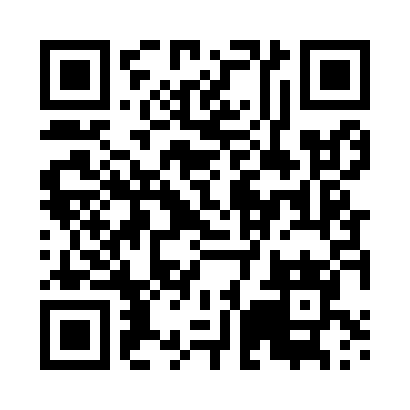 Prayer times for Borzecino, PolandWed 1 May 2024 - Fri 31 May 2024High Latitude Method: Angle Based RulePrayer Calculation Method: Muslim World LeagueAsar Calculation Method: HanafiPrayer times provided by https://www.salahtimes.comDateDayFajrSunriseDhuhrAsrMaghribIsha1Wed2:345:1212:485:598:2510:542Thu2:335:1012:486:008:2710:553Fri2:325:0812:486:018:2910:564Sat2:315:0612:486:028:3010:575Sun2:305:0412:486:038:3210:576Mon2:305:0212:486:048:3410:587Tue2:295:0012:486:058:3610:598Wed2:284:5812:476:068:3811:009Thu2:274:5612:476:078:4011:0010Fri2:264:5412:476:088:4111:0111Sat2:264:5312:476:098:4311:0212Sun2:254:5112:476:118:4511:0313Mon2:244:4912:476:128:4711:0314Tue2:244:4712:476:138:4811:0415Wed2:234:4612:476:148:5011:0516Thu2:224:4412:476:158:5211:0617Fri2:224:4212:476:168:5311:0618Sat2:214:4112:476:168:5511:0719Sun2:204:3912:486:178:5711:0820Mon2:204:3812:486:188:5811:0821Tue2:194:3612:486:199:0011:0922Wed2:194:3512:486:209:0211:1023Thu2:184:3312:486:219:0311:1124Fri2:184:3212:486:229:0511:1125Sat2:174:3112:486:239:0611:1226Sun2:174:2912:486:249:0711:1327Mon2:164:2812:486:249:0911:1328Tue2:164:2712:486:259:1011:1429Wed2:164:2612:486:269:1211:1530Thu2:154:2512:496:279:1311:1531Fri2:154:2412:496:279:1411:16